OBJEDNÁVKNa faktuře uvádějte číslo naší objednávky. Platné elektronické podpisy: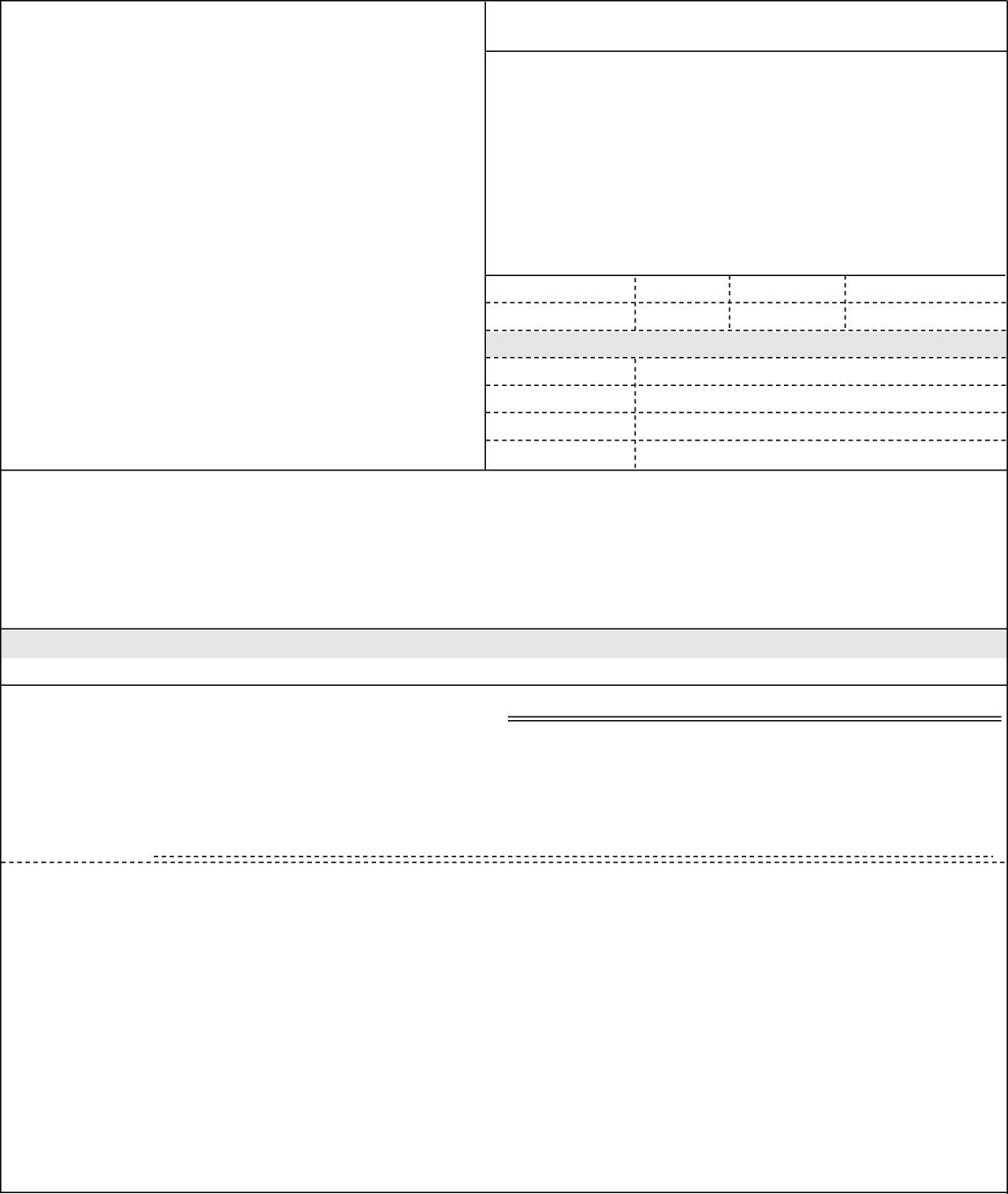 06.11.2019 10:14:43 - VYMAZÁNO (*) NÚDZ je státní zdravotnická organizace zřízená MZČR pod č. j. 16037/2001.Číslo objednávky 0190384	© MÚZO Praha s.r.o. - www.muzo.cz	Strana 1